به نام ایزد  دانا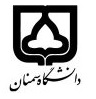 (کاربرگ طرح درس)                   تاریخ بهروز رسانی:               دانشکده     .........فیزیک...................                                               نیمسال اول/دوم سال تحصیلی ....97-98..بودجهبندی درسمقطع: کارشناسی□  کارشناسی ارشد□  دکتری□مقطع: کارشناسی□  کارشناسی ارشد□  دکتری□مقطع: کارشناسی□  کارشناسی ارشد□  دکتری□تعداد واحد: نظری3 عملی...تعداد واحد: نظری3 عملی...فارسی: نظریه کوانتومی مغناطیسفارسی: نظریه کوانتومی مغناطیسنام درسپیشنیازها و همنیازها: نداردپیشنیازها و همنیازها: نداردپیشنیازها و همنیازها: نداردپیشنیازها و همنیازها: نداردپیشنیازها و همنیازها: نداردلاتین:QUANTUM   THEORY OF  MAGNETISMلاتین:QUANTUM   THEORY OF  MAGNETISMنام درسشماره تلفن اتاق:3245شماره تلفن اتاق:3245شماره تلفن اتاق:3245شماره تلفن اتاق:3245مدرس/مدرسین: دکتر احسانی/دکتر ثانوی خشنودمدرس/مدرسین: دکتر احسانی/دکتر ثانوی خشنودمدرس/مدرسین: دکتر احسانی/دکتر ثانوی خشنودمدرس/مدرسین: دکتر احسانی/دکتر ثانوی خشنودمنزلگاه اینترنتی:منزلگاه اینترنتی:منزلگاه اینترنتی:منزلگاه اینترنتی:پست الکترونیکی:Ehsani@semnan.ac.irپست الکترونیکی:Ehsani@semnan.ac.irپست الکترونیکی:Ehsani@semnan.ac.irپست الکترونیکی:Ehsani@semnan.ac.irبرنامه تدریس در هفته و شماره کلاس: برنامه تدریس در هفته و شماره کلاس: برنامه تدریس در هفته و شماره کلاس: برنامه تدریس در هفته و شماره کلاس: برنامه تدریس در هفته و شماره کلاس: برنامه تدریس در هفته و شماره کلاس: برنامه تدریس در هفته و شماره کلاس: برنامه تدریس در هفته و شماره کلاس: اهداف درس:  آشنایی دانشجو با مباحث مغناطیس در حالت استاتیک و دینامیک و اثرات کوانتومی مغناطیسی در نانوساختارهااهداف درس:  آشنایی دانشجو با مباحث مغناطیس در حالت استاتیک و دینامیک و اثرات کوانتومی مغناطیسی در نانوساختارهااهداف درس:  آشنایی دانشجو با مباحث مغناطیس در حالت استاتیک و دینامیک و اثرات کوانتومی مغناطیسی در نانوساختارهااهداف درس:  آشنایی دانشجو با مباحث مغناطیس در حالت استاتیک و دینامیک و اثرات کوانتومی مغناطیسی در نانوساختارهااهداف درس:  آشنایی دانشجو با مباحث مغناطیس در حالت استاتیک و دینامیک و اثرات کوانتومی مغناطیسی در نانوساختارهااهداف درس:  آشنایی دانشجو با مباحث مغناطیس در حالت استاتیک و دینامیک و اثرات کوانتومی مغناطیسی در نانوساختارهااهداف درس:  آشنایی دانشجو با مباحث مغناطیس در حالت استاتیک و دینامیک و اثرات کوانتومی مغناطیسی در نانوساختارهااهداف درس:  آشنایی دانشجو با مباحث مغناطیس در حالت استاتیک و دینامیک و اثرات کوانتومی مغناطیسی در نانوساختارهاامکانات آموزشی مورد نیاز:امکانات آموزشی مورد نیاز:امکانات آموزشی مورد نیاز:امکانات آموزشی مورد نیاز:امکانات آموزشی مورد نیاز:امکانات آموزشی مورد نیاز:امکانات آموزشی مورد نیاز:امکانات آموزشی مورد نیاز:امتحان پایانترمامتحان میانترمارزشیابی مستمر(کوئیز)ارزشیابی مستمر(کوئیز)فعالیتهای کلاسی و آموزشیفعالیتهای کلاسی و آموزشینحوه ارزشیابینحوه ارزشیابی90 درصد-10درصد10درصددرصد نمرهدرصد نمره1-Quantum theory of magnetism,White R.M.,Springer,20072-The Quantum theory of magnetism,Majlis N.,Word Scientific,20071-Quantum theory of magnetism,White R.M.,Springer,20072-The Quantum theory of magnetism,Majlis N.,Word Scientific,20071-Quantum theory of magnetism,White R.M.,Springer,20072-The Quantum theory of magnetism,Majlis N.,Word Scientific,20071-Quantum theory of magnetism,White R.M.,Springer,20072-The Quantum theory of magnetism,Majlis N.,Word Scientific,20071-Quantum theory of magnetism,White R.M.,Springer,20072-The Quantum theory of magnetism,Majlis N.,Word Scientific,20071-Quantum theory of magnetism,White R.M.,Springer,20072-The Quantum theory of magnetism,Majlis N.,Word Scientific,2007منابع و مآخذ درسمنابع و مآخذ درستوضیحاتمبحثشماره هفته آموزشیپذیرفتاری مغناطیسی1معرفی هامیلتونی مربوط به سیستم های مغناطیسی2پذیرفتاری مغناطیسی استاتیک در سیستم های مغناطیسی غیر برهم کنشی3پذیرفتاری مغناطیسی استاتیک در سیستم های مغناطیسی غیر برهم کنشی4پذیرفتاری مغناطیسی استاتیک در سیستم های مغناطیسی برهم کنشی5پذیرفتاری مغناطیسی استاتیک در سیستم های مغناطیسی برهم کنشی6پذیرفتاری مغناطیسی استاتیک در فلزات7پذیرفتاری مغناطیسی دینامیک در سیستم های مغناطیسی غیر برهم کنشی8پذیرفتاری مغناطیسی دینامیک در سیستم های مغناطیسی برهم کنشی9پذیرفتاری مغناطیسی دینامیک در فلزات10آشنایی با دستگاه های اندازه گیری پذیرفتاری مغناطیسی 11تشخیص سیستم های ابرپارامغناطیس به کمک پذیرفتاری دینامیک12مباحث کوانتومی مرتبط با نانوساختارهایی از قبیل نانوذرات13مباحث کوانتومی مرتبط با نانوساختارهایی از قبیل لایه های نازک14پراکندگی نوترونی و مفاهیم اولیه15تشخیص ساختار مواد مغناطیسی به کمک پراکندگی نوترونی16